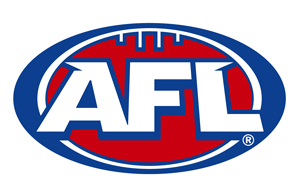 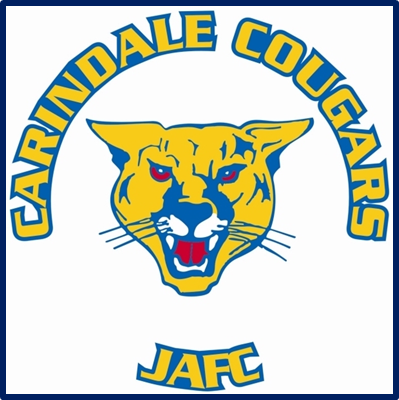 JUNIOR COACHROLE DESCRIPTIONObjectivesTo provide the highest standard of coaching and development to Carindale Cougar playersResponsibilitiesCoach in accordance with the AFL Next Generation Australian Football Match Policy for the conduct of the game for players 4-11 years of agePromote the importance of club members adhering to the AFL Kids First PolicyApply the code of conduct for coaching staff and players that supports the objectives of the Club on and off the fieldDevelop and establish an appropriate pre-season training programInstruct the players placed under their care generally and to see that all players carry out sufficient trainingLiaise with other junior grade coaches to establish a consistent coaching policy throughout the ClubProvide game day coaching expertiseFor Roy’s, Under 8, Under 9 and Under 10 - ensure every player, plays in every third of the field (Forward, Middle, Back) in every matchFor Under 11’s, ensure every player has the opportunity to play in a variety of field positions across the seasonAttend Club functions as agreed toProvide reports to the Coaching Co-ordinator and President as requiredRegister through Sports TG and do mandatory on-line training to enable accreditationAttend in person training sessions as ableParticipate in Cougars Coaching meetings as requiredAccountabilityReports to the Coaching Co-ordinator